Anexa nr. 3 la Regulamentul privind cerinţele generale de echipare a autovehiculelor cu regim prioritar de circulație și a autovehiculelor specialeImaginile vectoriale ale autovehiculelor speciale1. AUTOVehiculele Inspectoratului General al Poliţiei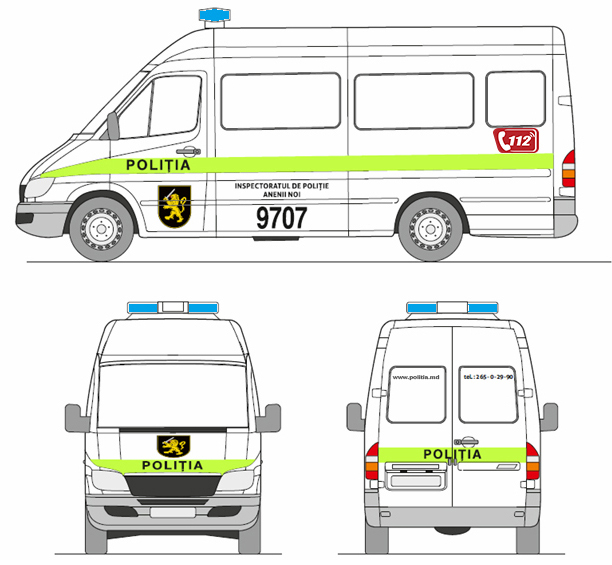 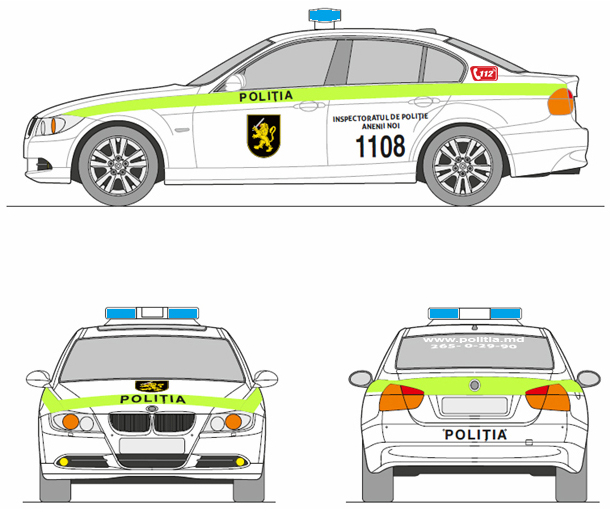 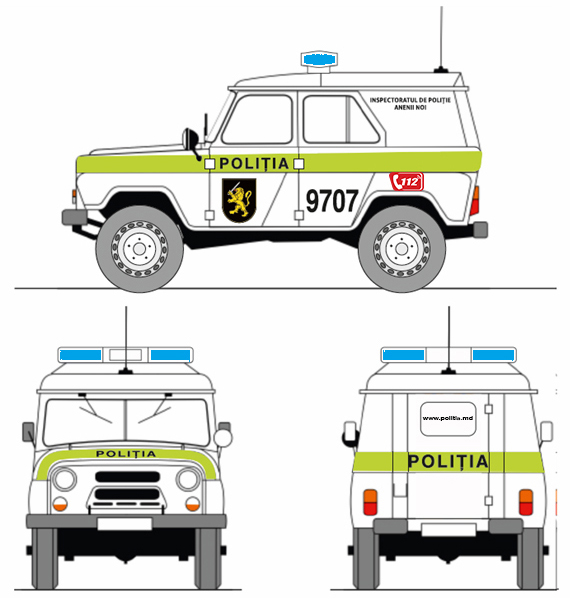 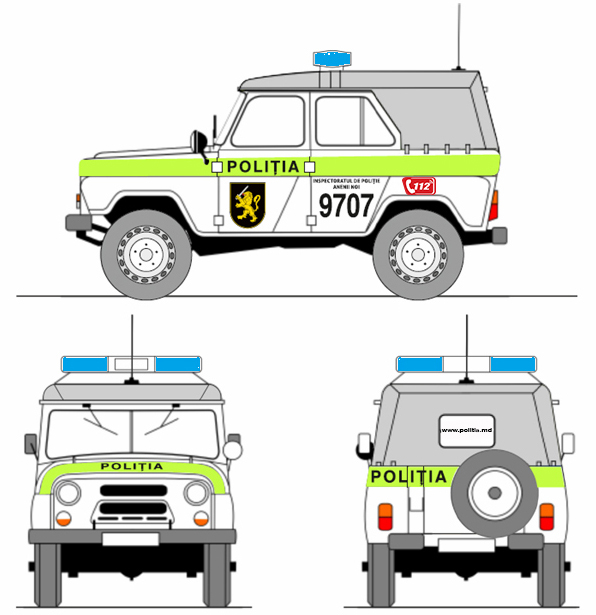 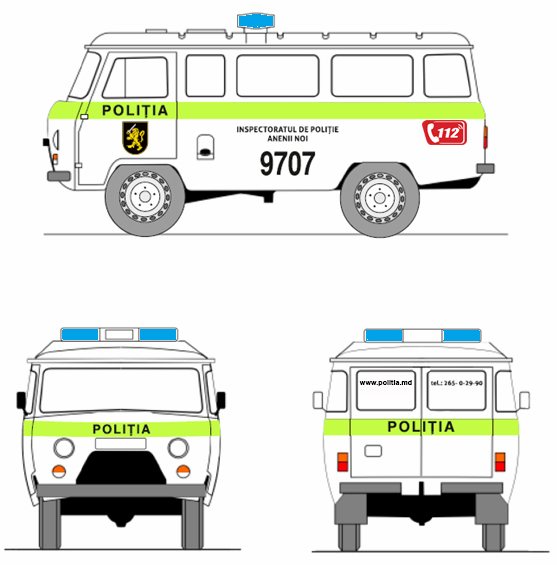 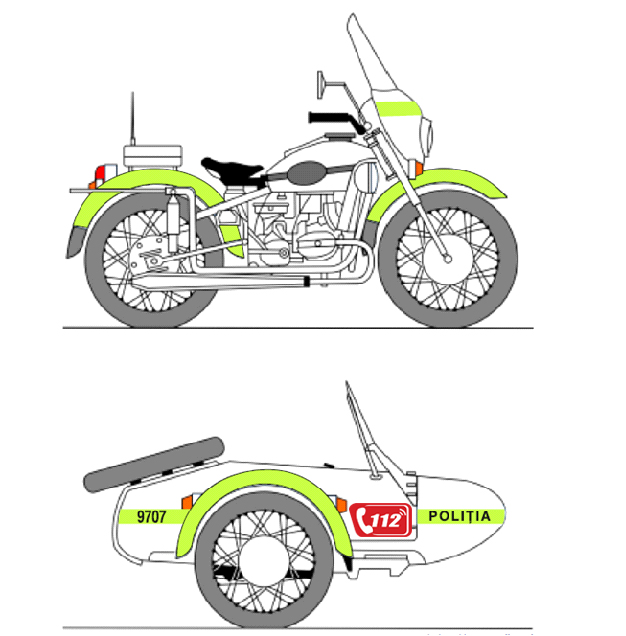 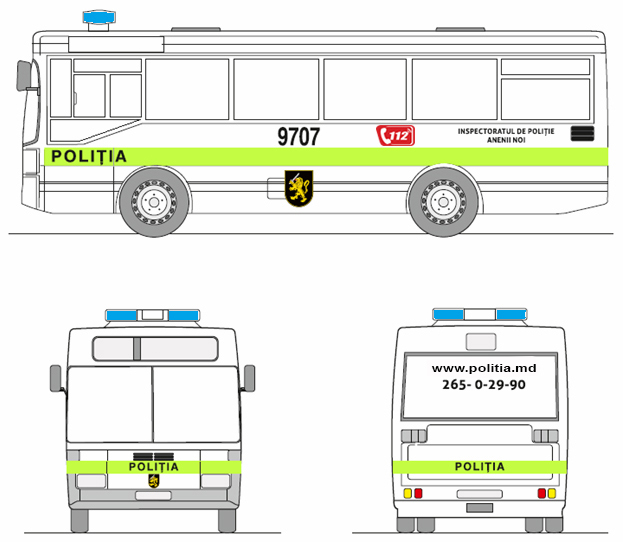 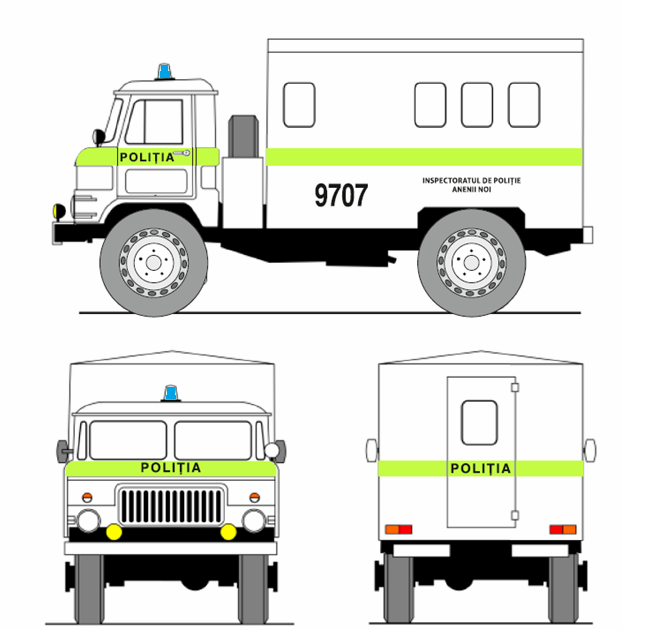 2. AUTOVehiculele INSPECTORATULUI GENERAL AL POLIŢIEI DE FRONTIERĂ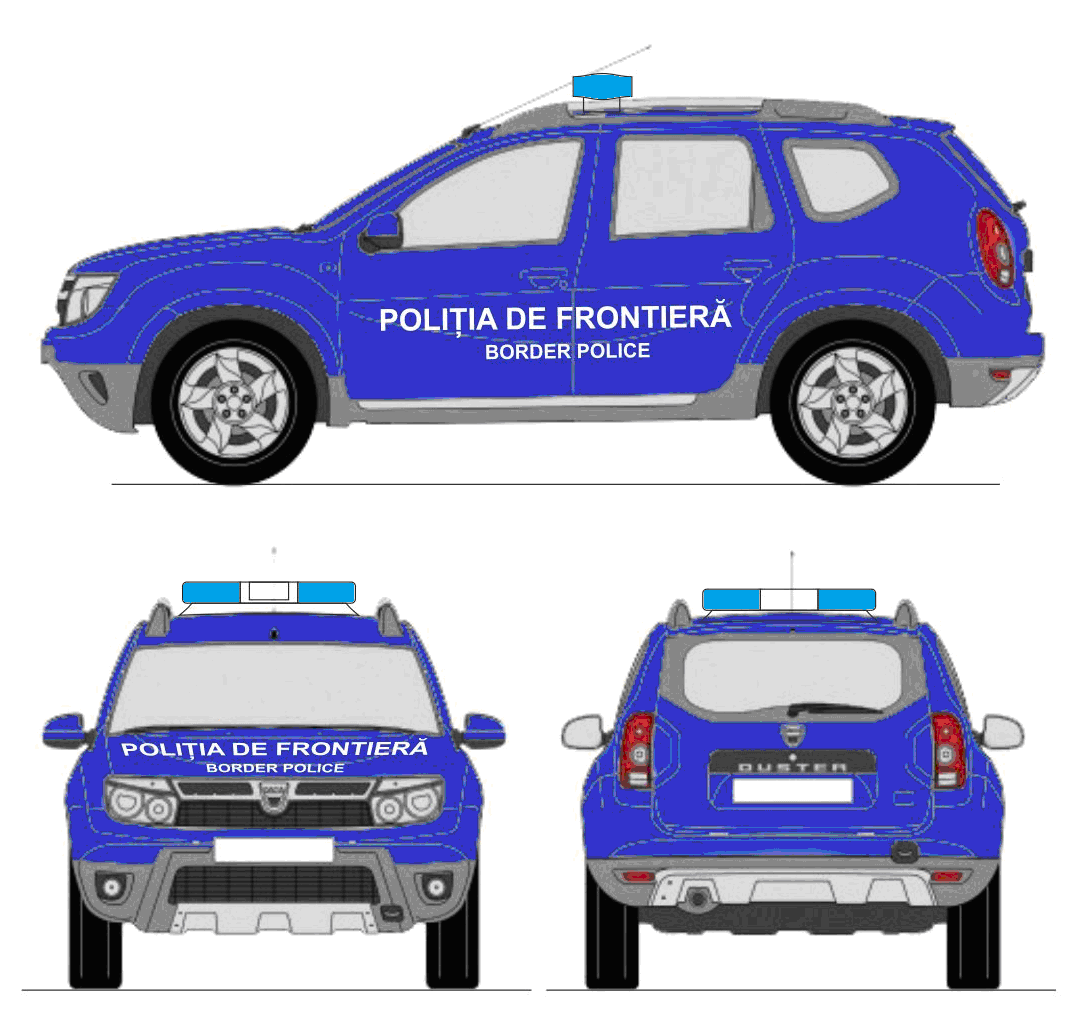 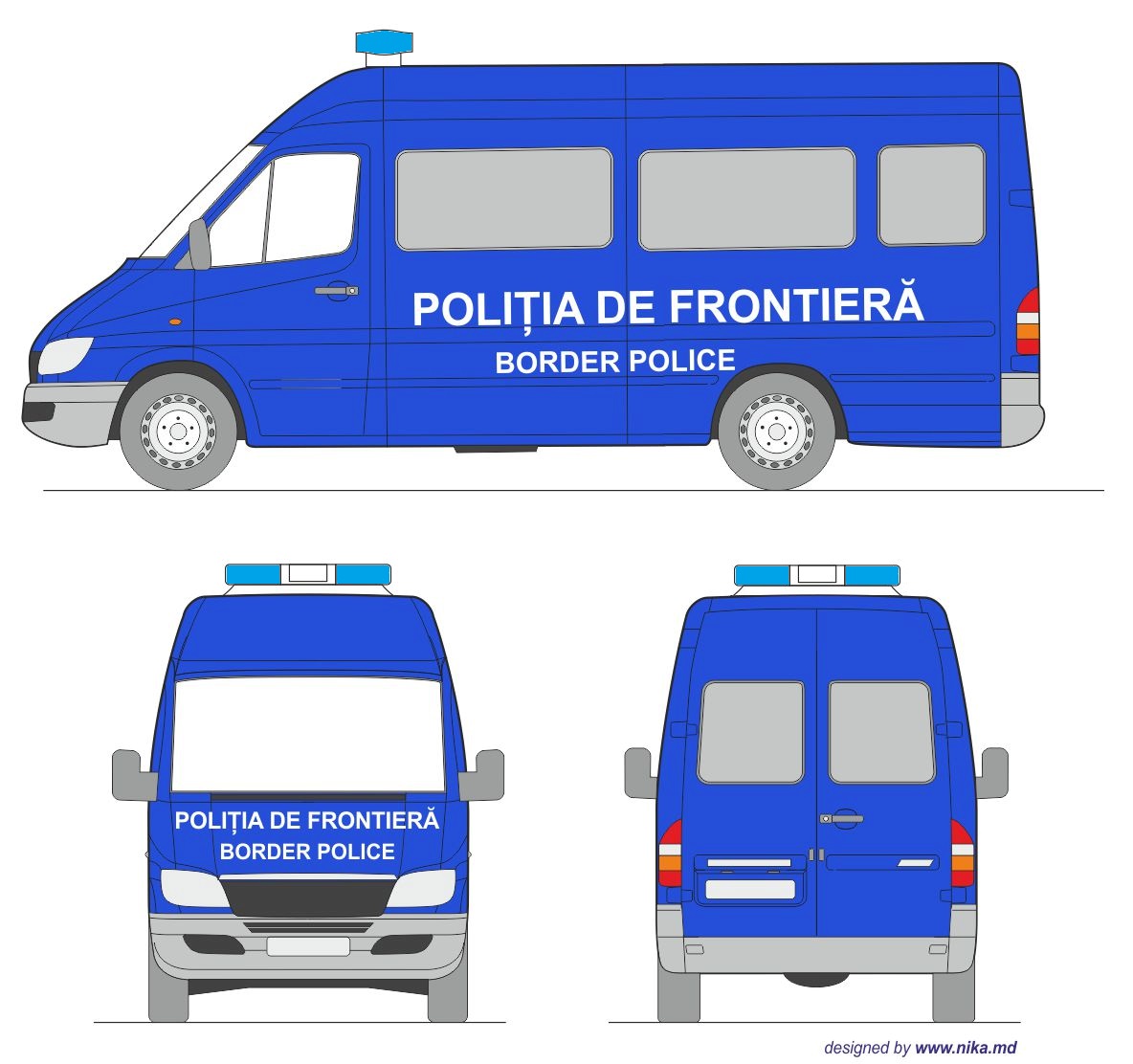 3. AUTOVehiculele INSPECTORATULUI GENERAL de Carabinieri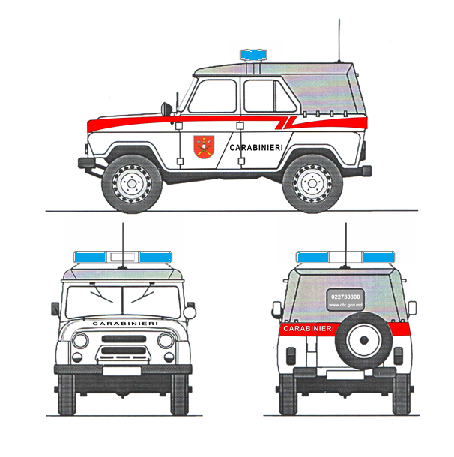 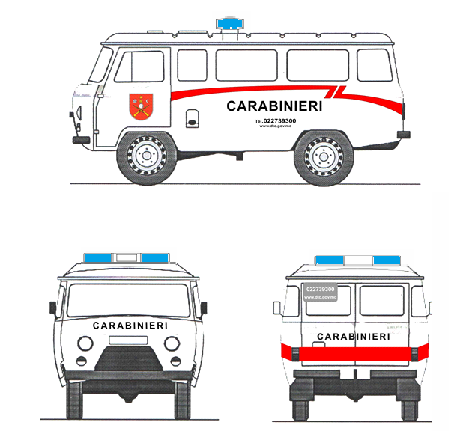 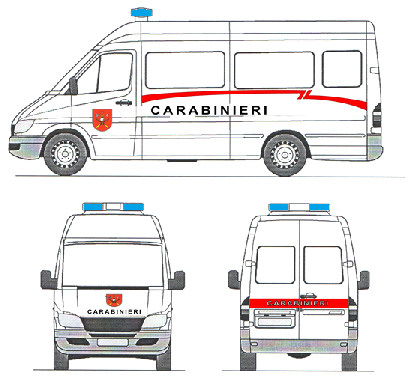 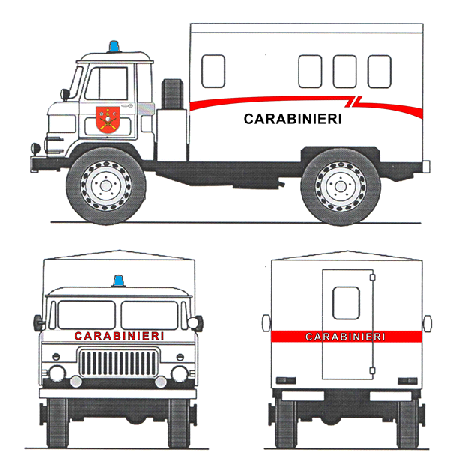 4. AUTOVehiculele INSPECTORATULUI GENERAL PENTRU SITUAŢII DE URGENŢĂ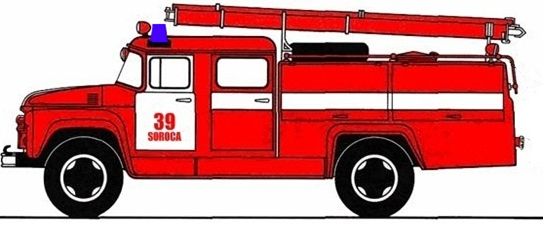 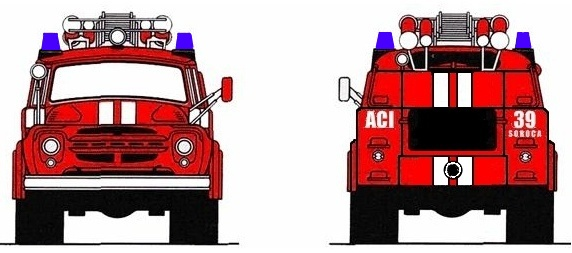 Autocisterna de intervenţie ACI - 40 (130)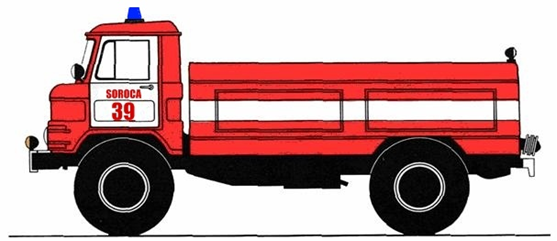 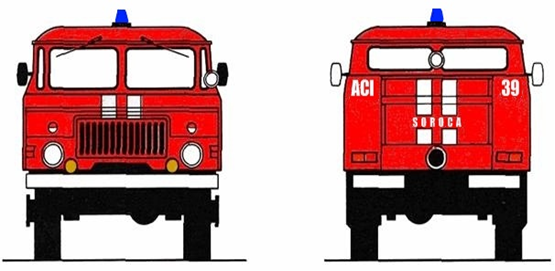 Autocisterna de intervenţie ACI - 30 (66)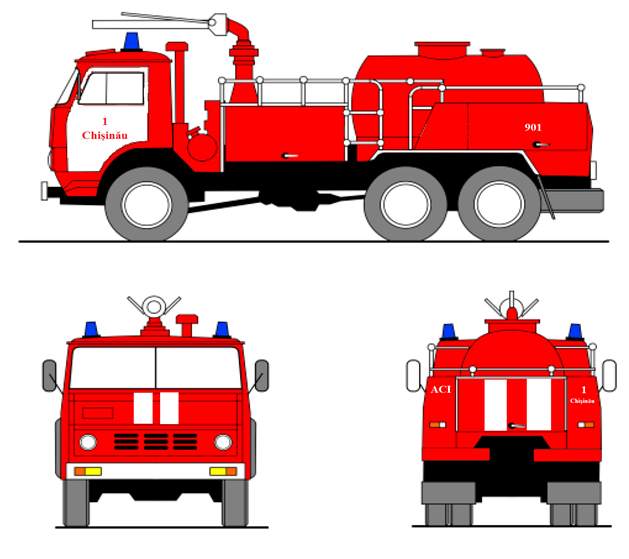 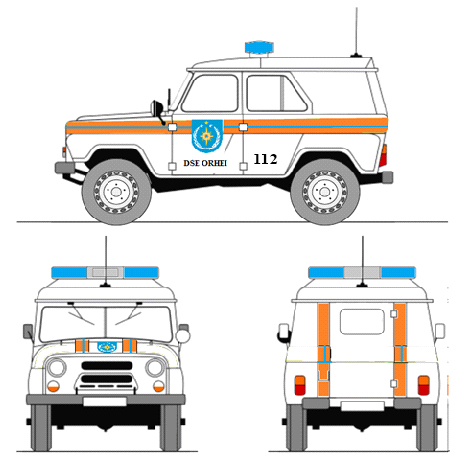 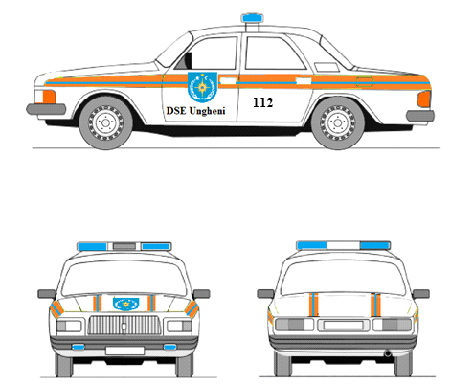 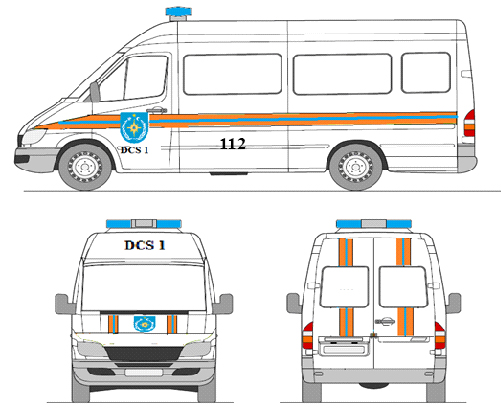 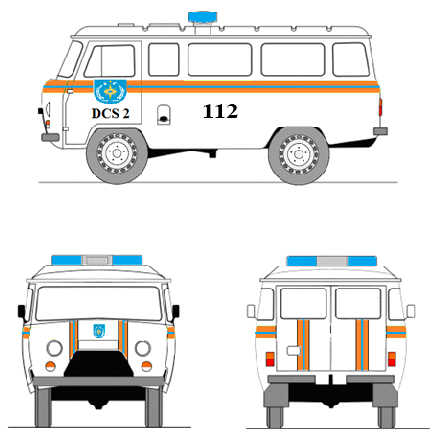 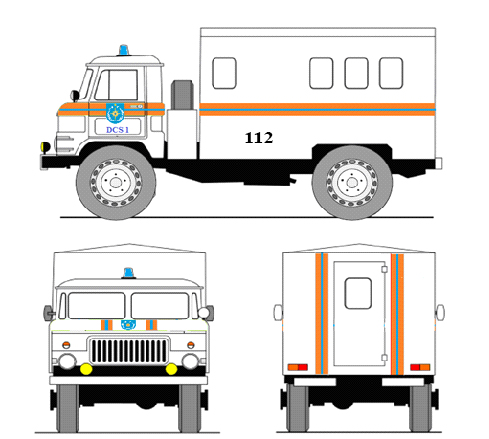 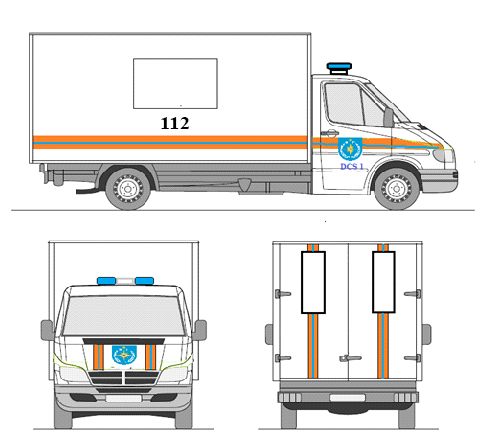 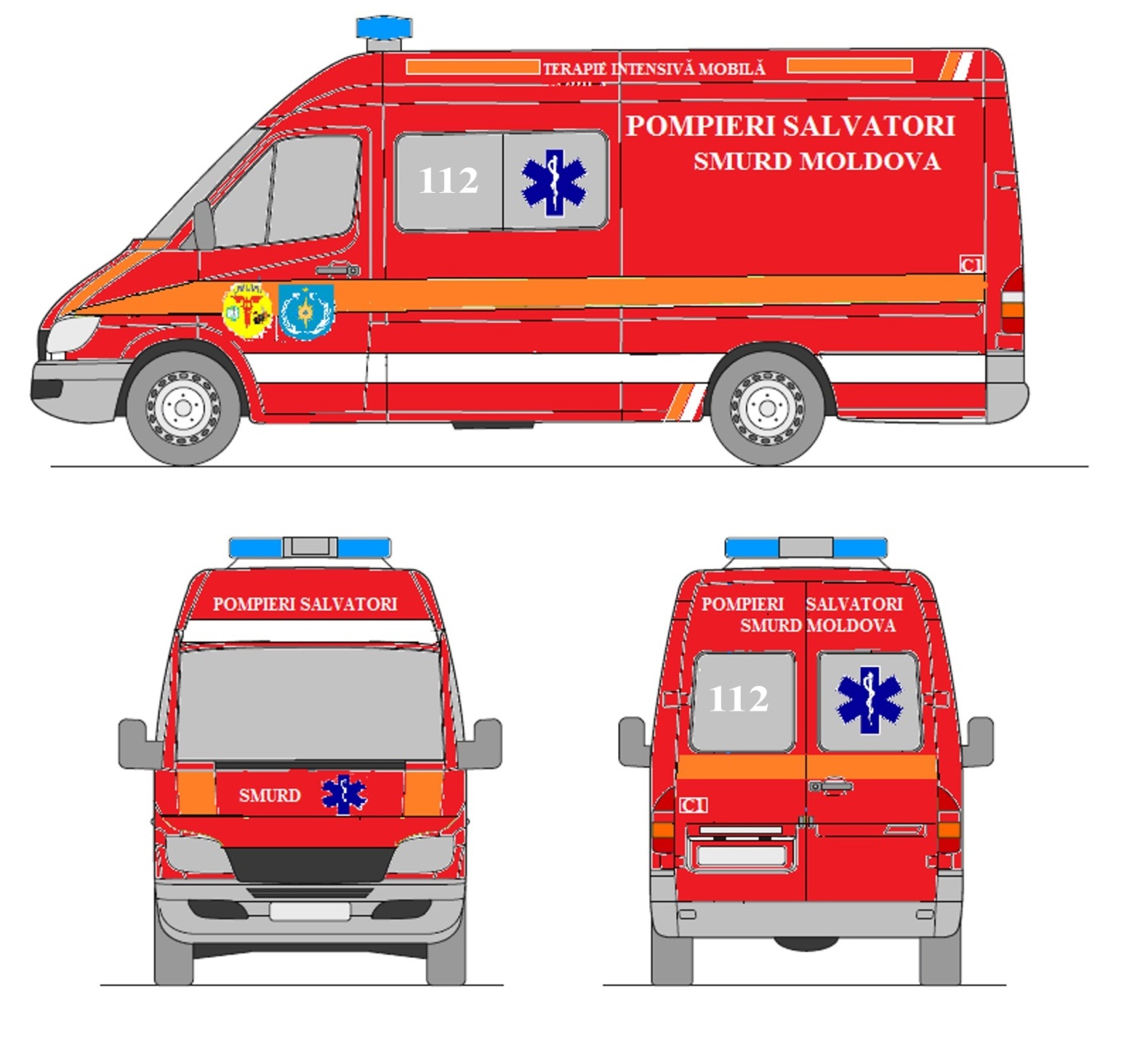 4¹. Autovehiculele Centrului Național Anticorupție      ”.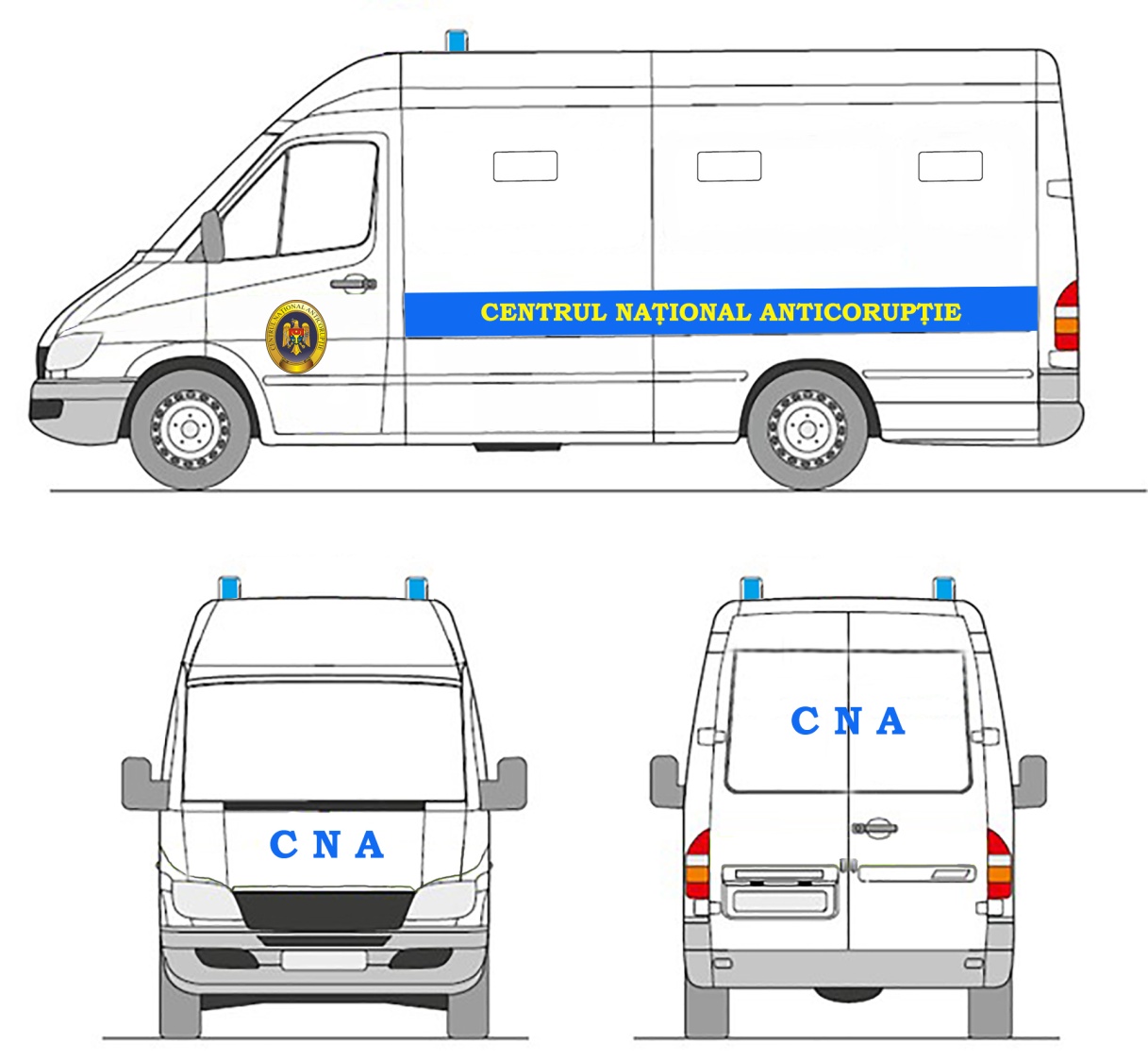 5. AMBULANŢE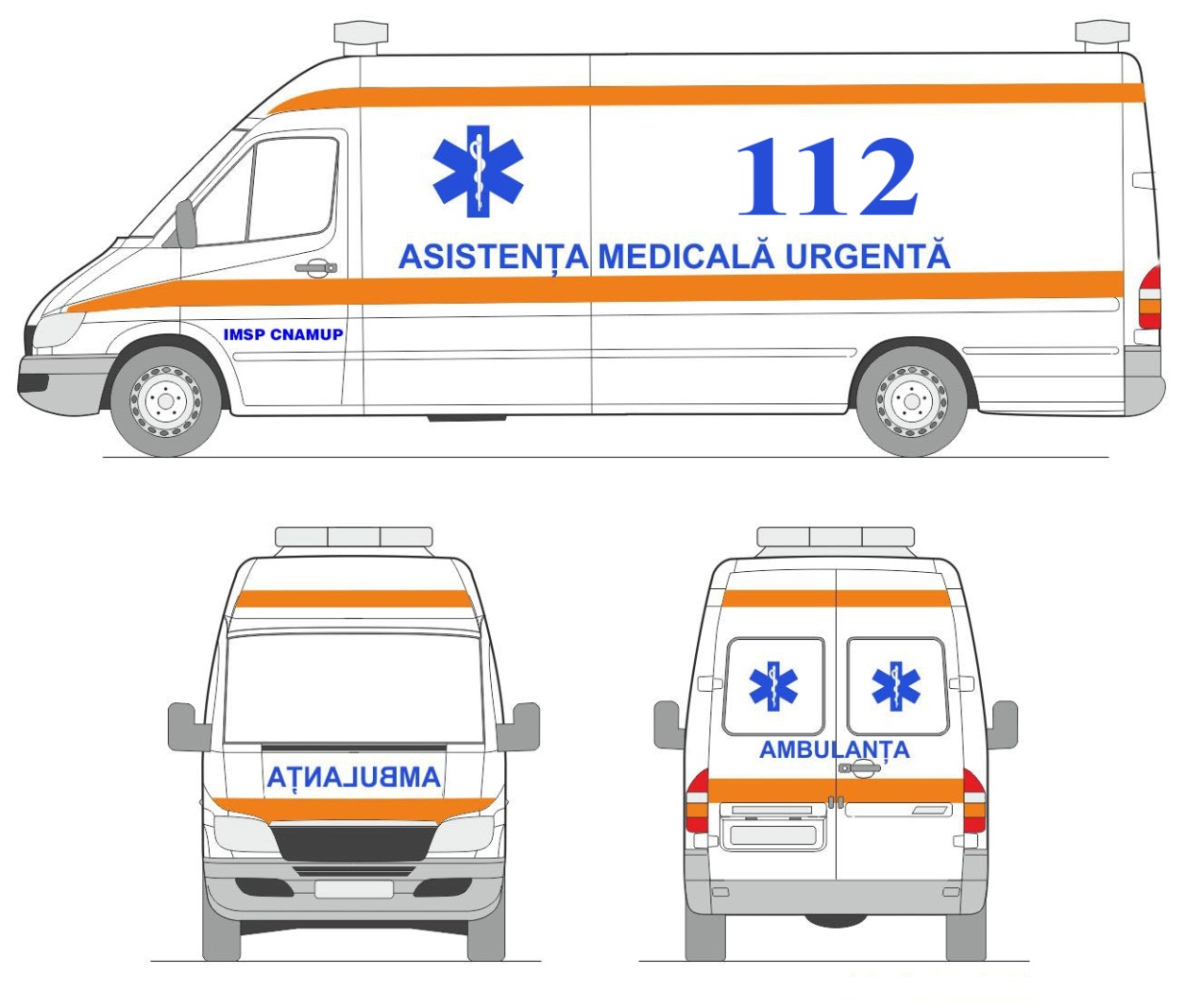 6. AUTOVehiculele Serviciului Vamal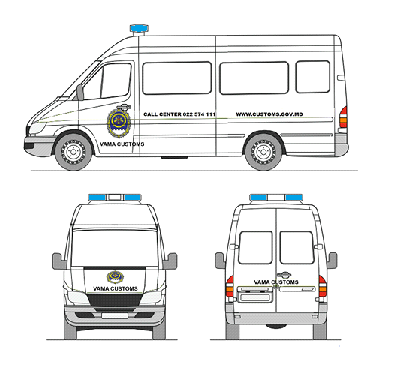 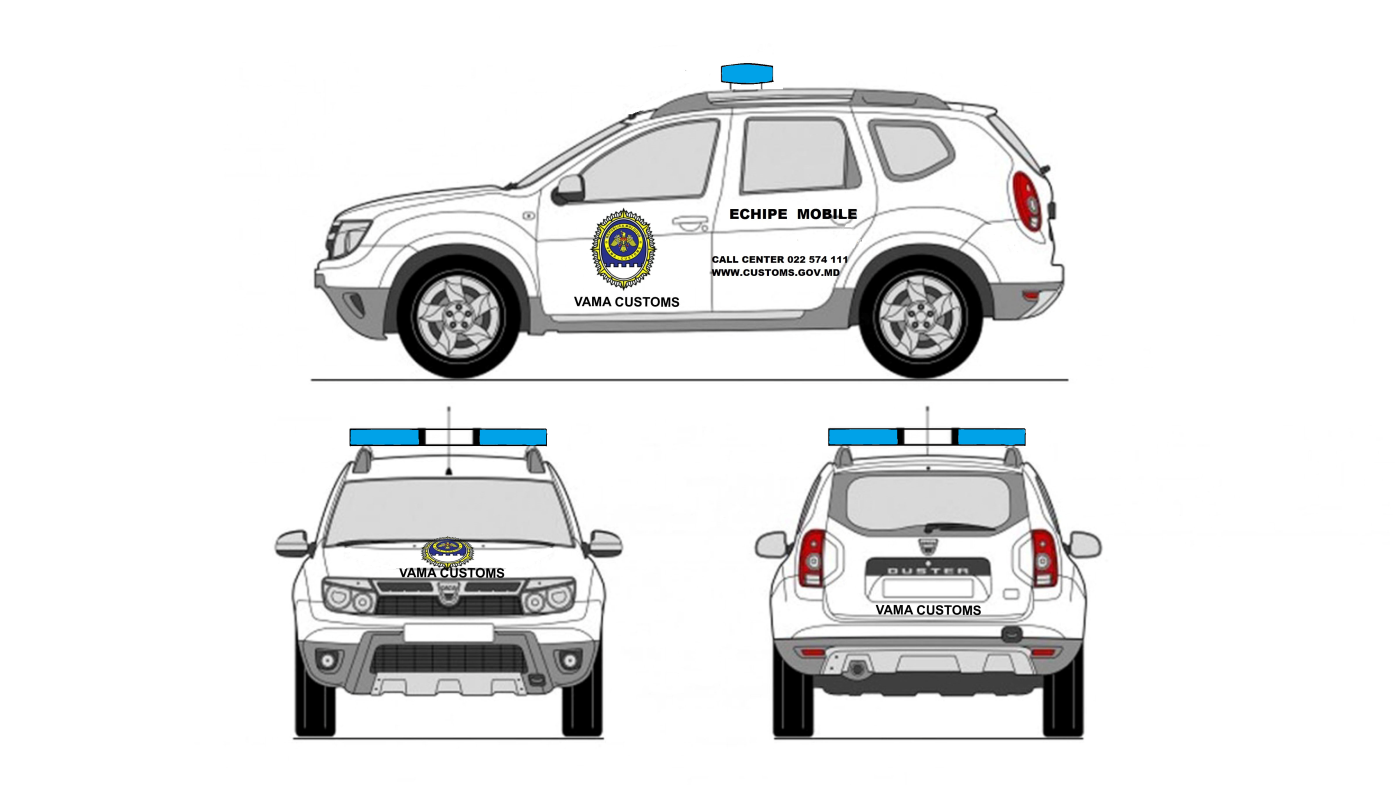 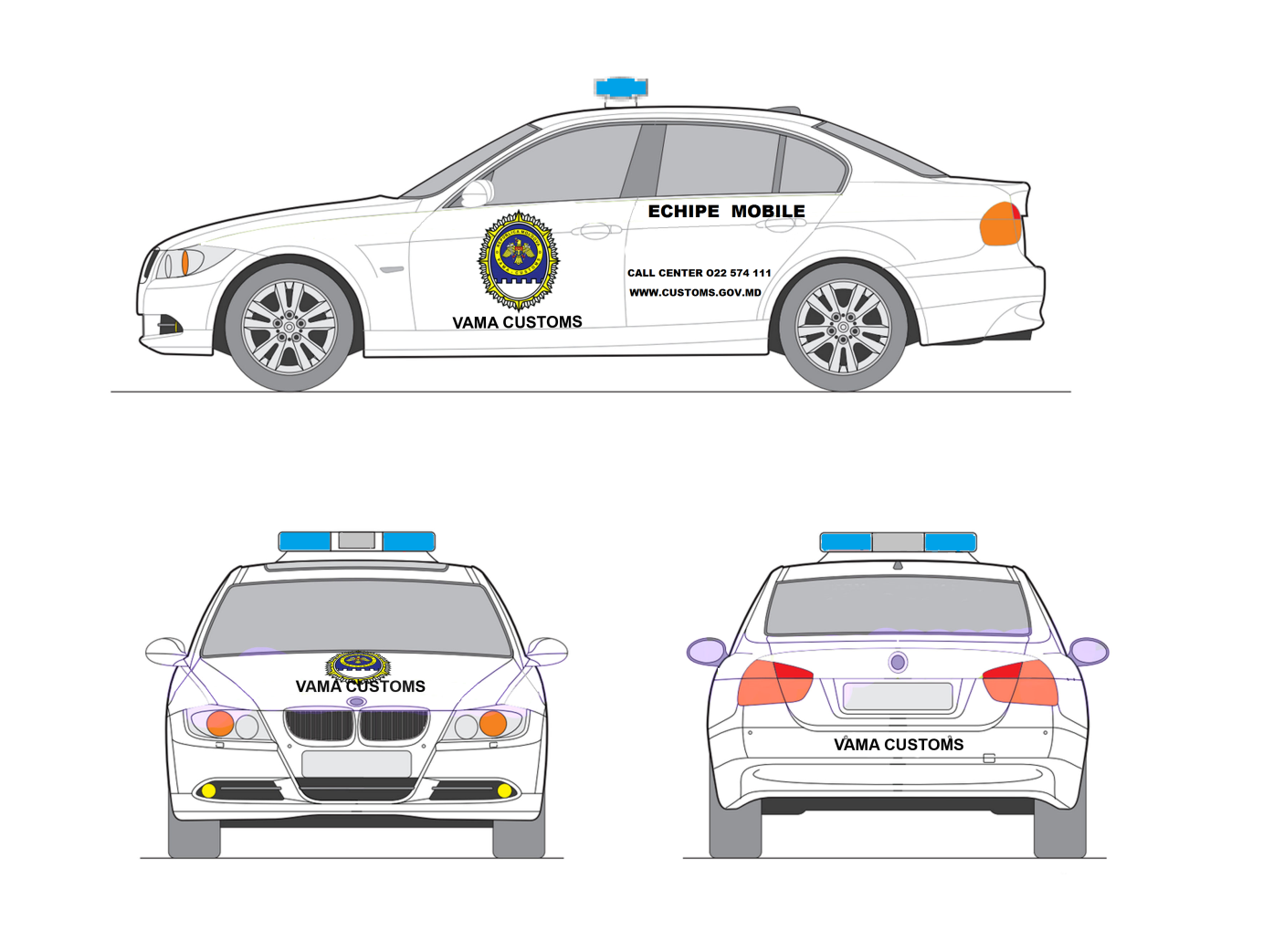 7. AUTOVehiculele ADMINISTRAȚIEI NAȚIONALE A PENITENCIARELOR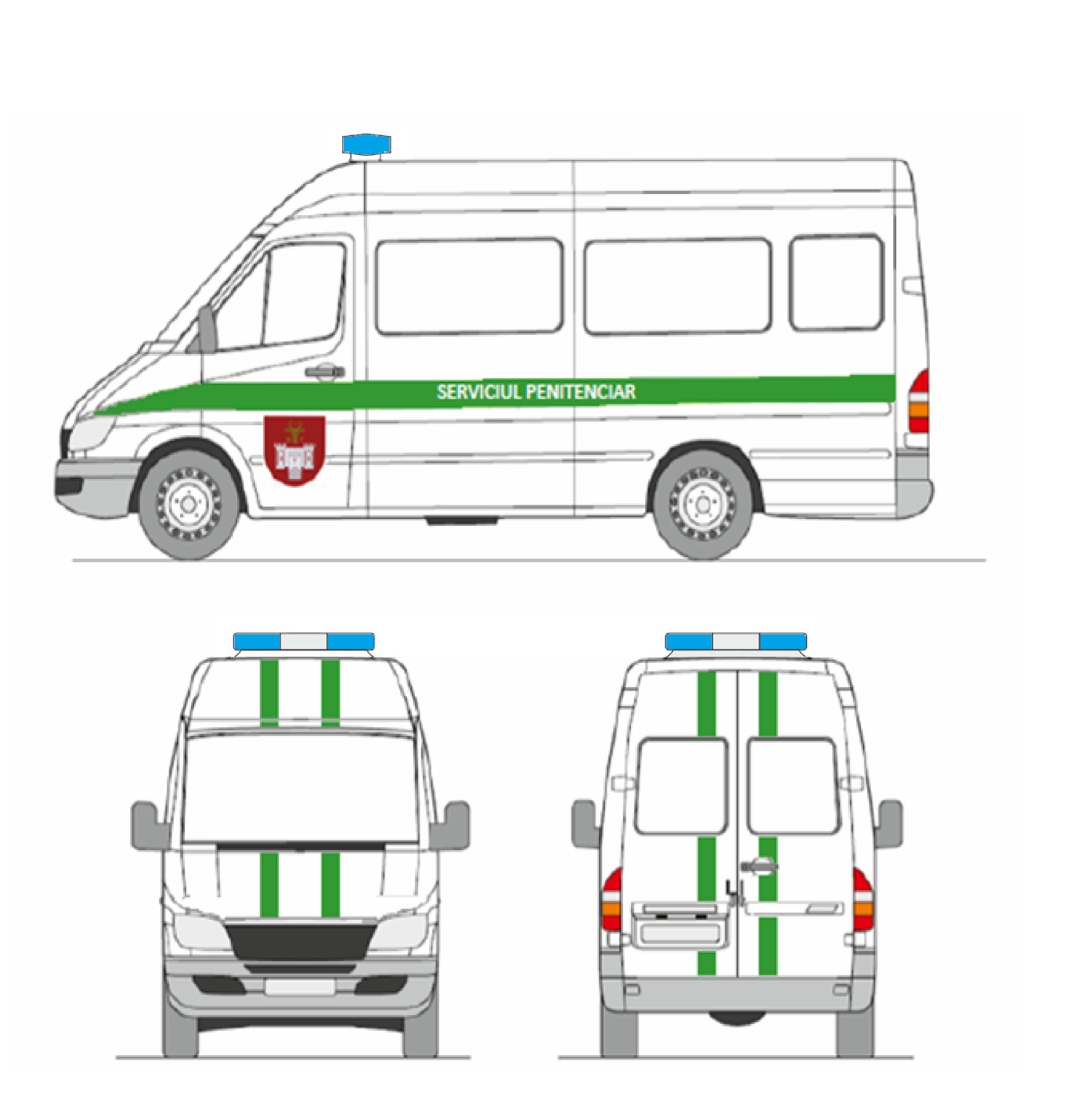 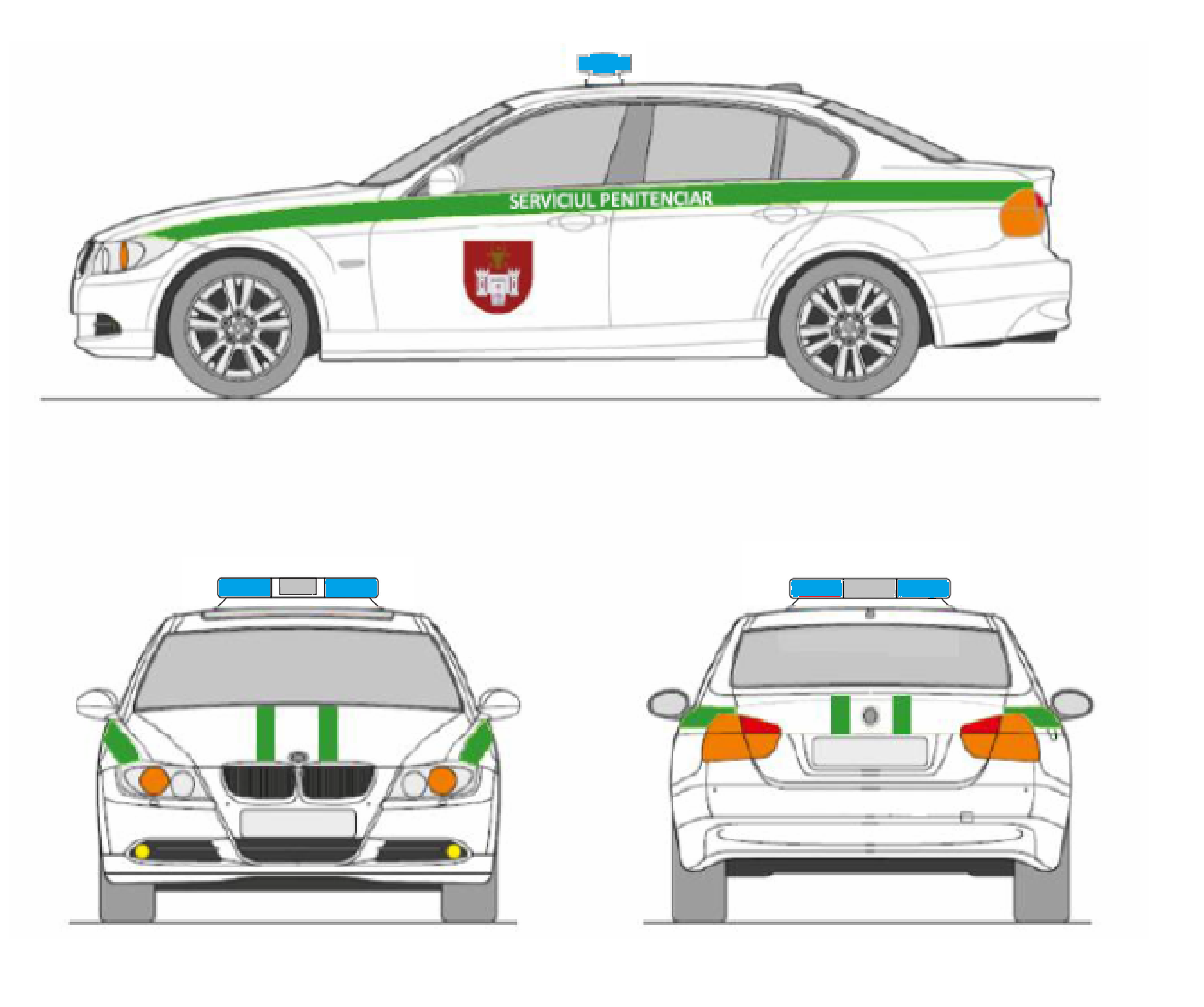 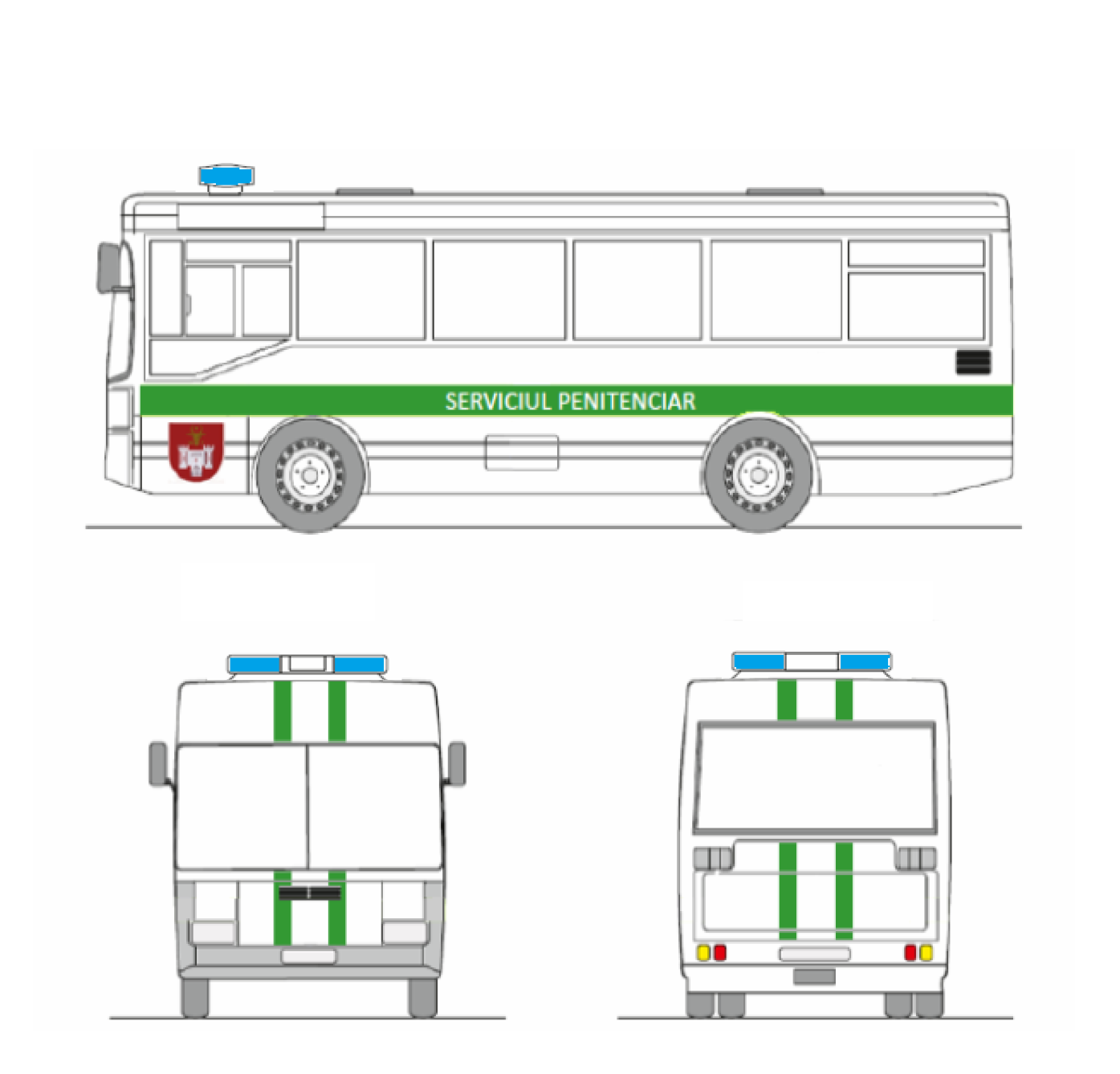 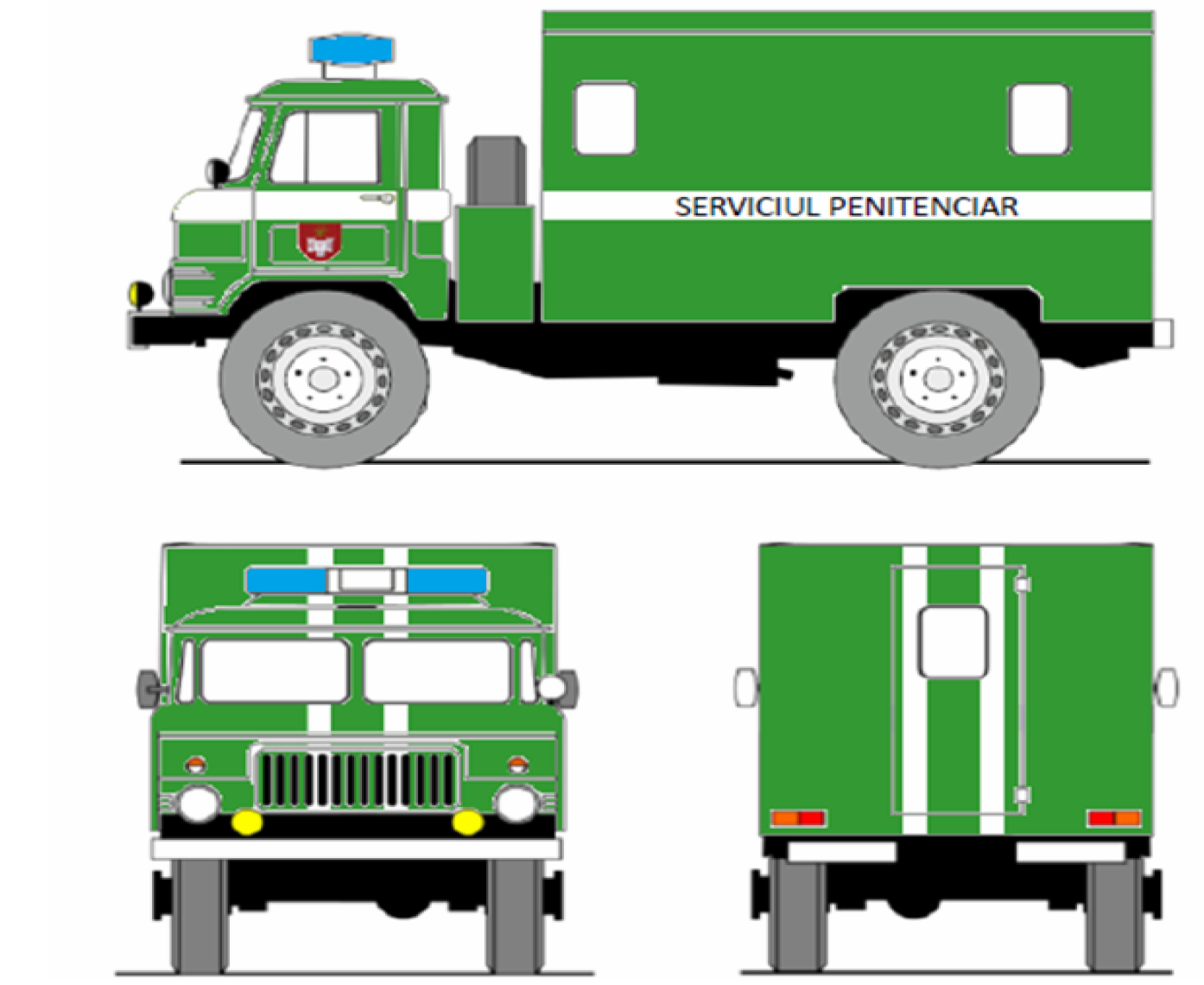 8. AUTOVehiculele Ministerului Apărării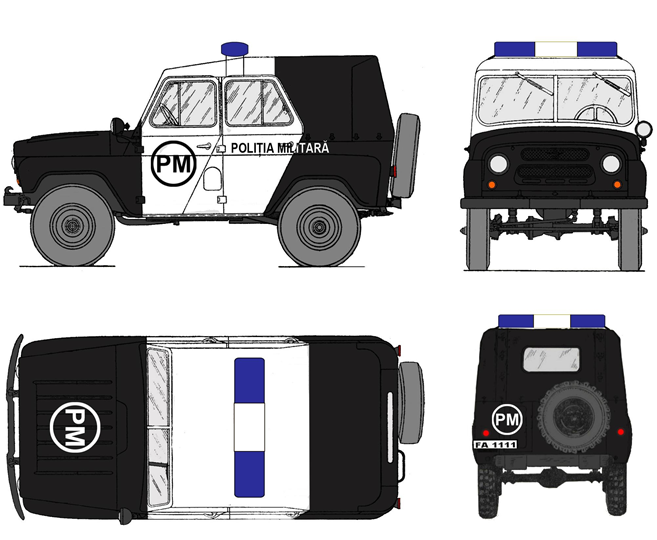 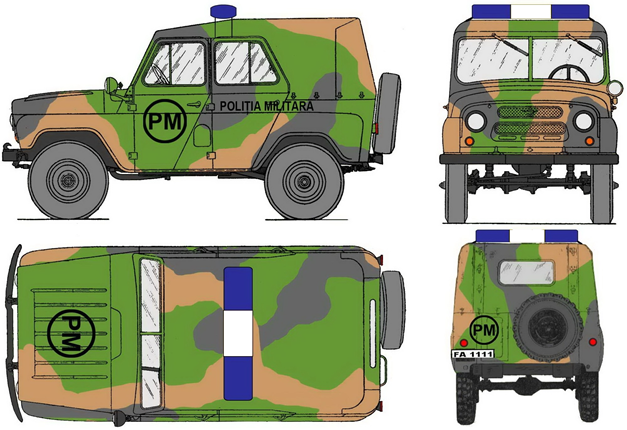 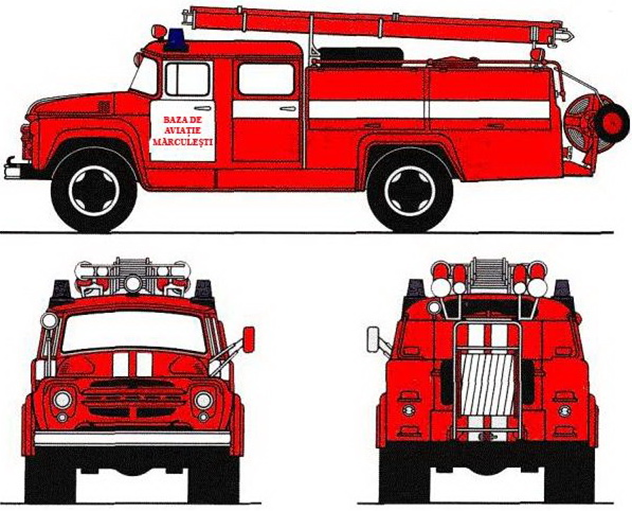 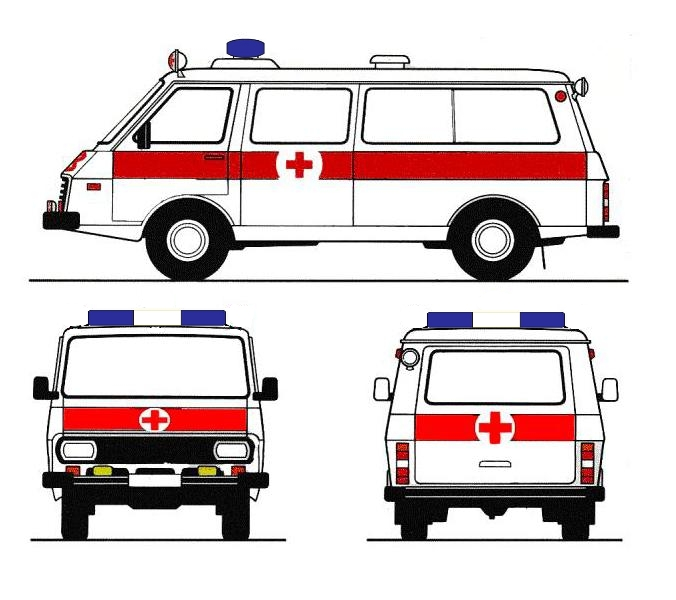 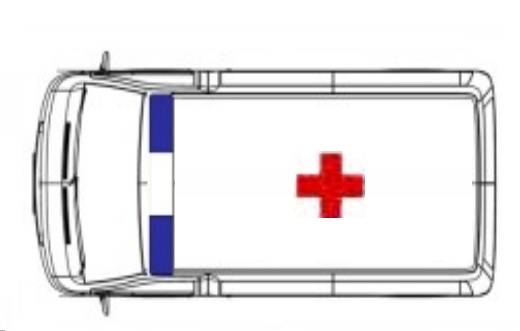 9. AUTOVehiculele serviciilor de încasare ALE BĂNCILOR COMERCIALE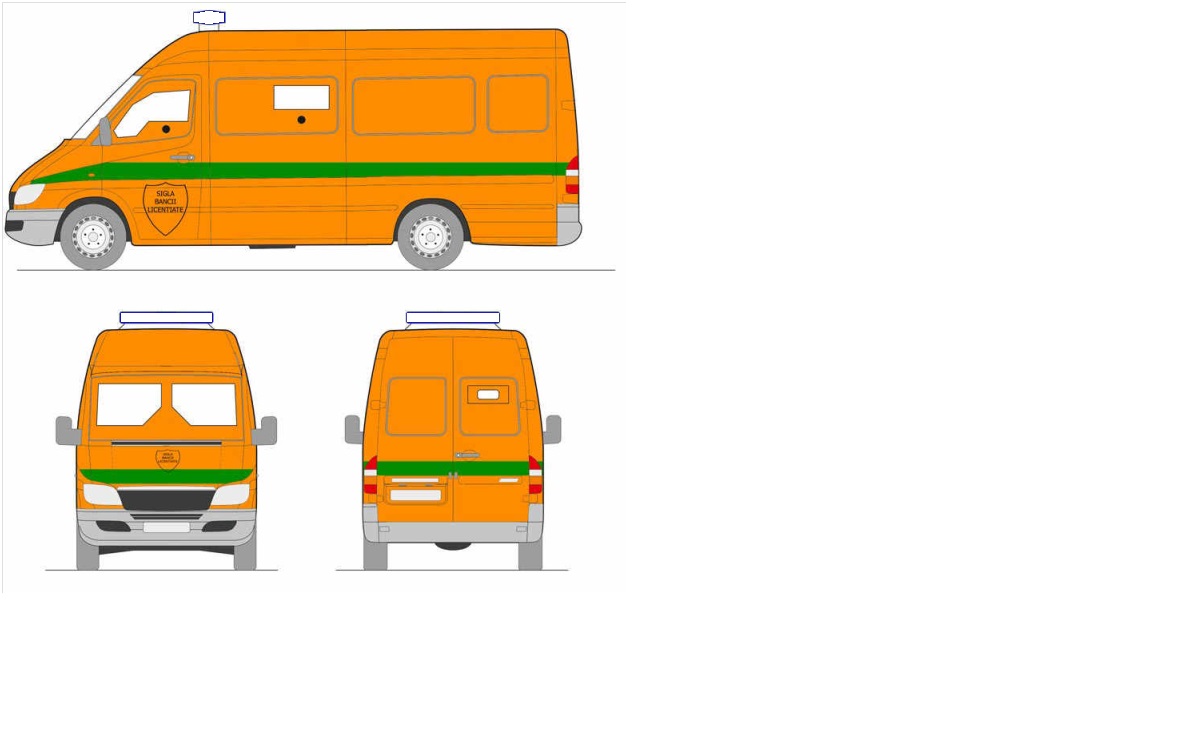 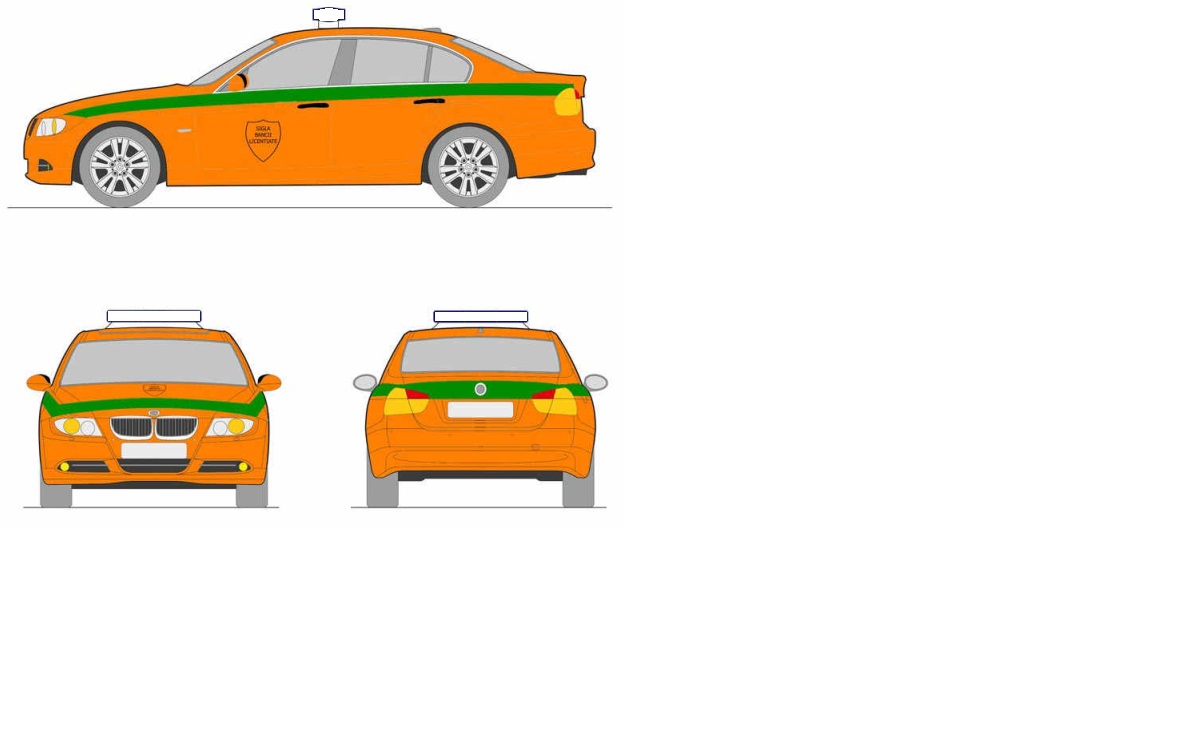 10. AUTOVehiculele serviciilor DE DEPANARE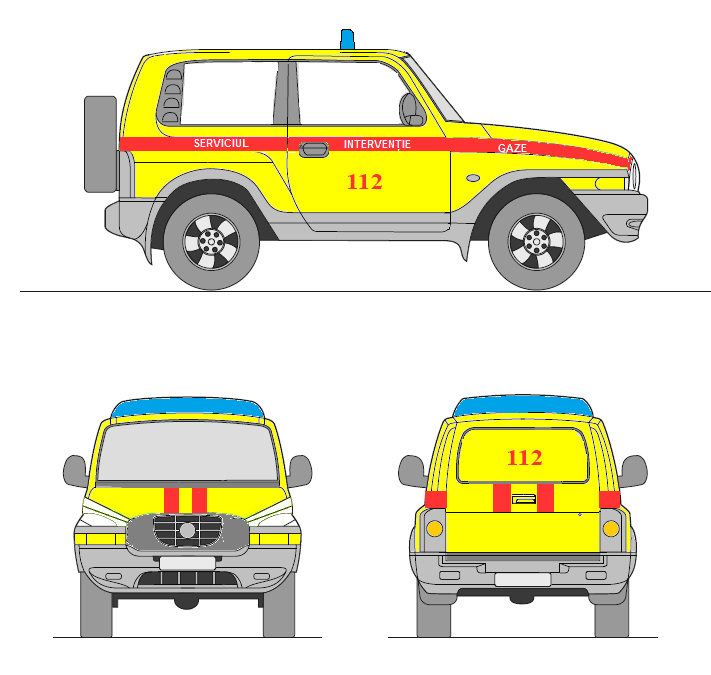 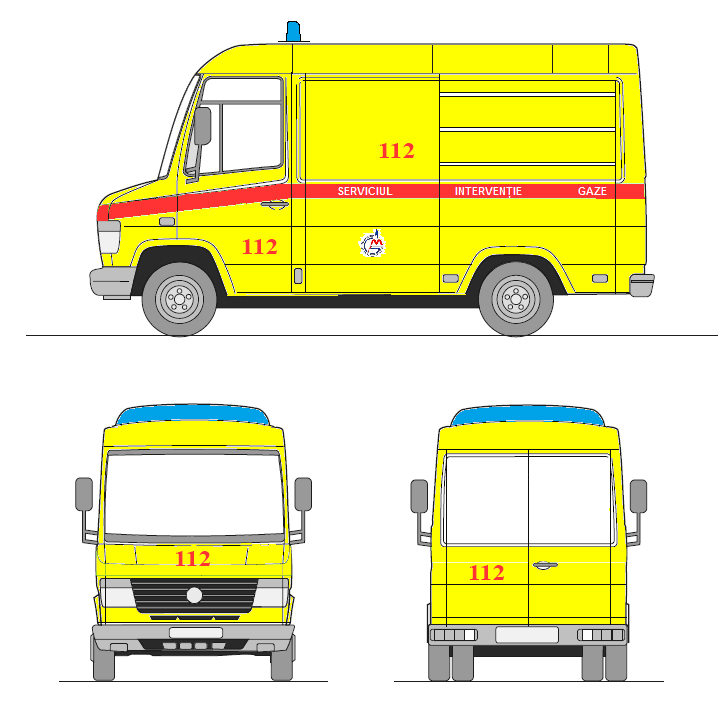 